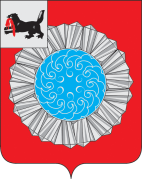 ДУМА МУНИЦИПАЛЬНОГО ОБРАЗОВАНИЯСЛЮДЯНСКИЙ РАЙОНРЕШЕНИЕРешение принято районной Думой  25 июня 2015 года.О внесении изменений и дополненийв решение районной Думыот 28 марта 2013 года № 14-Vрд«Об утверждении Положения «О Почётномгражданине муниципального образованияСлюдянский район»В целях выражения признательности  и уважения к гражданам, внесшим значительный вклад в развитие муниципального образования Слюдянский район, руководствуясь Федеральным законом от 06 октября 2003 года № 131-ФЗ «Об общих принципах организации местного самоуправления в Российской Федерации», статьями 1, 5, 31, 48 Устава муниципального образования Слюдянский район, зарегистрированного постановлением Губернатора Иркутской области от 30.06.2005 г. № 330-п, регистрационный № 14-3РАЙОННАЯ ДУМА РЕШИЛА:Внести изменения в решение  Думы муниципального образования Слюдянский район  от 28 марта 2013 года № 14-V рд «Об утверждении Положения «О Почётном гражданине муниципального образования Слюдянский район».  Абзац четвертый пункта  4.2 Положения  дополнить словами:«в юбилейные годы  Дня муниципального образования Слюдянский район Почетному гражданину оказывается материальная помощь в размере три тысячи рублей либо вручается ценный подарок на соответствующую сумму».Пункт 5.4 Положения дополнить словами: «а в юбилейные годы Дня муниципального образования Слюдянский район в размере три тысячи рублей или ценным подарком на соответствующую сумму».Распространить действие настоящего решения на правоотношения, связанные с празднованием 27 июня 2015 года 85-летия Слюдянского района.Опубликовать настоящее решение в приложении к газете «Славное море» и разместить на официальном сайте администрации Слюдянского района.Мэр муниципального образованияСлюдянский район                                                                                         А. В. ДолжиковПредседатель Думы муниципальногообразования Слюдянский район                                                                      А. Г. Чубаровот  25 июня 2015 года № 41 – VI рд